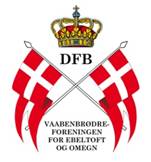 Den Nationale Flagdag for danske udsendte i international tjeneste og veteraner 
markeres også i år ved højtidelighed den 5. september i Ebeltoft.Det kan næppe blive mere aktuelt og vedkommende, når Vaabenbrødreforeningen for Ebeltoft og Omegn og Ebeltoft Marineforening for 15. gang inviterer til markering af Den Nationale Flagdag for danske internationalt udsendte og veteraner, mens der er krig i vores ”baghave” (Ukraine) og højspændte situationer udvikler sig på den verdenspolitiske scene. En tid, hvor styrker fra alle tre danske værn deltager i NATO’s sikringsoprustning mod øst, og hvor Danmark sammen med andre vestlige lande yder stor økonomisk, materielmæssig og humanitær støtte i disse brændpunkter.I 2009 udnævnte den danske regering og Folketinget den 5. september til national flagdag for danske udsendte i international tjeneste og veteraner, og hvert år siden har Vaabenbrødreforeningen for Ebeltoft og Omegn og Ebeltoft Marineforening i fællesskab stået for en offentlig markering af dagen, der gennemføres i respekt for og anerkendelse af den indsats, som danske udsendte har ydet i verdens brændpunkter siden 1948, hvor danske soldater blev udstationeret i Tyskland til sikring af fred og stabile tilstande i det krigshærgede land efter 2. Verdenskrig.
I år er ingen undtagelse. Arrangementet starter kl. 17.15, hvor en flag-/faneborg og parade under musikledsagelse marcherer fra rundkørslen på Nørrebakke til Det Gamle Rådhus, hvor der kl. 17.30 er velkomst, fællessange og ”hovedtale” af seniorsergent Jan Bo Lilliendal, operationschef i 1. Brigade og tidligere udsendt på flere internationale missioner, samt en afsluttende, mindre koncert af Grenaa FDF Brass Band.Flagdagens markering er ikke kun for soldater, til lands, til vands og i luften, men for alle nuværende og tidligere udsendte, der indenfor hvert deres fagområde har løst og stadig løser de opgaver, der er pålagt dem af Regeringen og Folketinget til sikring af såvel fred og sameksistens som humanitær støtte i verdens brændpunkter langt fra hjem og familie. Udover militært personel gælder dette blandt andet også politi, hjemmeværn, læger, sygeplejersker, folk fra Beredskabet, humanitært personel i hjælpeorganisationer og diplomatkorps/fredsforhandlere.
Der er al mulig grund til at takke de mange danske, der yder, og gennem årene har ydet, disse flersidige indsatser af vidt forskellig karakter. 
Arrangørerne håber derfor også, at rigtig mange lokale borgere og turister vil møde op på Torvet, for derved at bidrage til at gøre denne respektfulde tak så synlig som mulig, ligesom alle opfordres til at flage med ”Dannebrog” hele dagen.

Arrangører: Vaabenbrødreforeningen for Ebeltoft og Omegn og Ebeltoft Marineforening.Arrangementet gennemføres med økonomisk støtte fra Syddjurs Kommune, Frivilligrådet.
